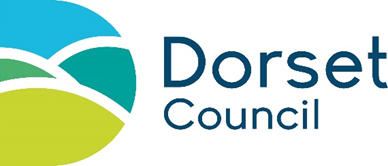 Pricing Schedule – Lot 3Framework for the Provision of Supported Housing for Young PeopleReference DN634260Organisation: [Insert Name]All Prices shall be firm over each 12 month period from 1st April 2023 to 31st March 2028.  Prices will be formally reviewed annually.  This will apply similarly for any extension period(s).Prices should be submitted exclusive of VAT (Value Added Tax) and shall be submitted in the format shown in the table below.  The price proposed shall be based upon the proposed service delivery model that will form part of the contract.The evaluated price is the price per place per week.The Council shall reject any tender submissions as a Fail that does not include the full Price Breakdown.Separate pricing schedule to be submitted per building. LOT 3Short term (between 2 to 6 weeks) accommodation with support as per Lot 1 available at short notice (within 24 hours) for 18 – 25 year olds with a priority for Care Leavers. LOT 3Short term (between 2 to 6 weeks) accommodation with support as per Lot 1 available at short notice (within 24 hours) for 18 – 25 year olds with a priority for Care Leavers.Building NameNumber of places available (unit capacity)Price per place per weekThis is the element that will be evaluatedIt is the price the Provider will invoice the CouncilIt should not include the rent the young person is charged for, irrespective of the source, eg housing benefit, Care Leaver allowance or Child in Care allowancePrice breakdown:Cost (£) – do not leave sections blank, please indicate Not Applicable if no cost.Accommodation cost (annual)Please include mortgage / rental costs attributable to the providerPlease do not include the rental charge to the young person in this figureUtility costs (council tax, water, gas, electricity, telecomms) per annumFixtures & fittings (annual cost) per annumStaff salaries per annumStaff additional costs (pension, national insurance) per annumStaff Training per annumTravel per annumOverhead costs per annumManagement costs per annumProfit per annumOther (please specify and detail annual cost)Other (please specify and detail annual cost)Other (please specify and detail annual cost)Other (please specify and detail annual cost)Volume / block contract discount (%)Rent and any additional service charge which the provider charges the young person for (including housing benefit). Please provide any further information in the financial model.